Unit 2 – Digital Information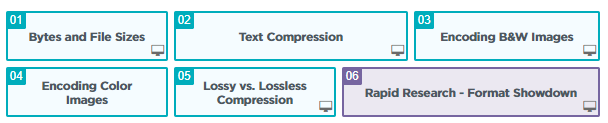 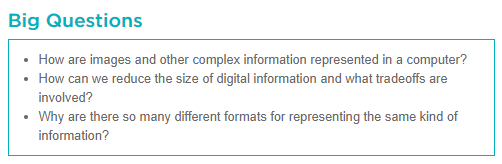 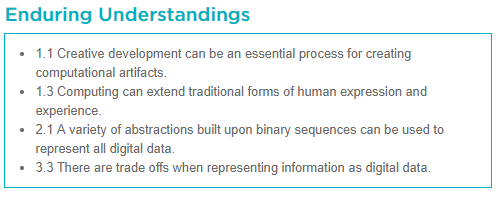 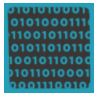 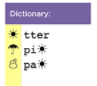 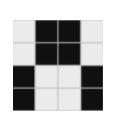 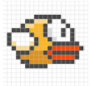 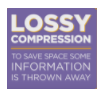 